MOJ GIBALNI DNEVNIK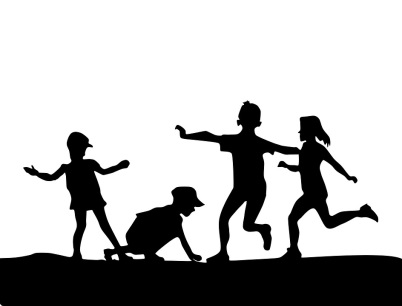 ____________________________(Priimek, ime, razred)PONEDELJEKdatum:TOREKdatum:SREDAdatum:ČETRTEKdatum:PETEKdatum:SOBOTAdatum:NEDELJAdatum: